2017中国大学排行榜前100强名单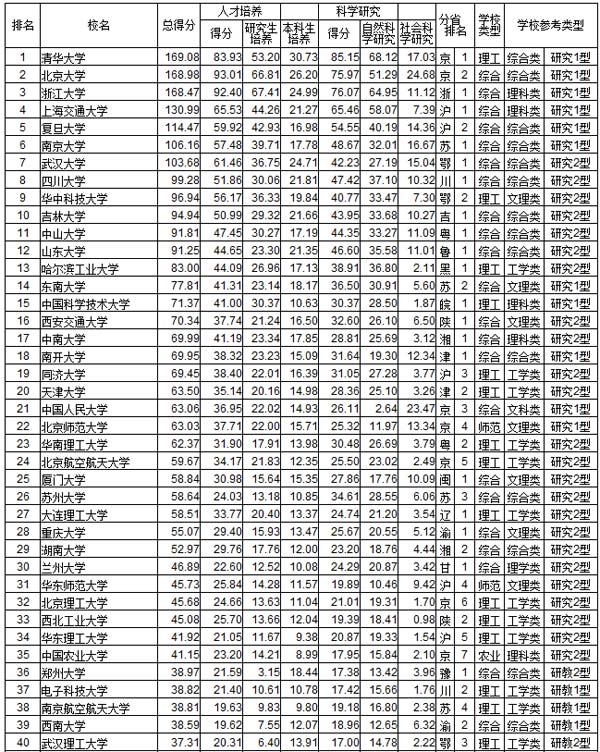 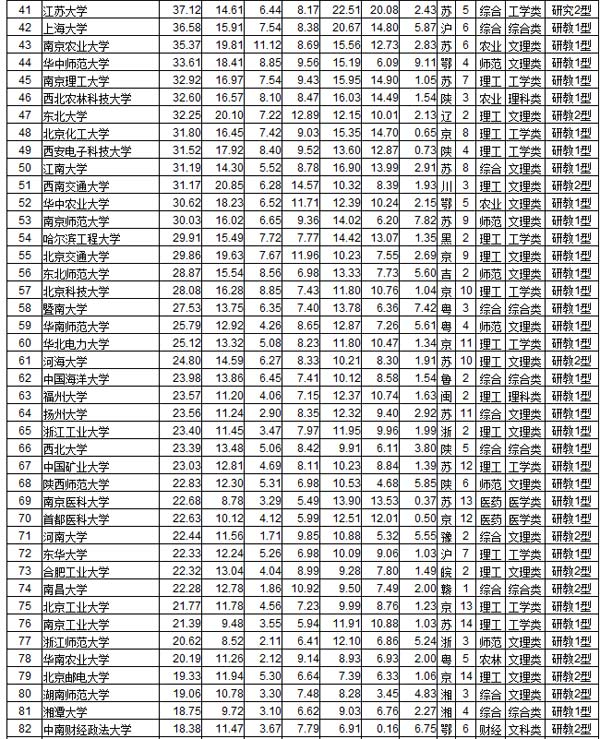 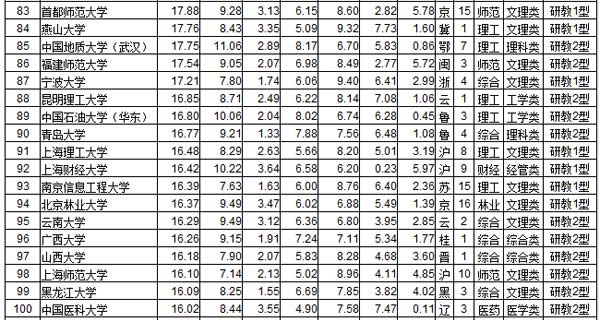 